           В соответствии с Федеральным законом от 06.10.2003 № 131-ФЗ «Об общих принципах организации местного самоуправления в Российской Федерации», ст. 161 Жилищного  кодекса Российской Федерации от  29.12.2004 № 188-ФЗ, Постановлением Правительства РФ от 21.12.2018 № 1616 «Об утверждении Правил определения управляющей организации для управления многоквартирным домом, в отношении которого собственниками помещений в многоквартирном доме не выбран способ управления таким домом или выбранный способ управления не реализован, не определена управляющая организация, и о внесении изменений в некоторые акты правительства Российской Федерации», Постановлением Правительства РФ от 06.02.2006 № 75 «О порядке проведения органом местного самоуправления открытого конкурса по отбору управляющей организации для управления многоквартирным домом», Уставом муниципального образования Благовещенского поссовета Благовещенского района Алтайского края, с целью непрерывного оказания жилищно-коммунальных услуг, обеспечения благоприятных и безопасных условий проживания граждан, надлежащего содержания общего имущества в многоквартирных домах:ПОСТАНОВЛЯЮ:1. Назначить Общество с ограниченной ответственностью «Наш дом» (ООО «Наш дом») (лицензия № 8 от 27.03.2015 года) на срок 1 (один) год  временной управляющей организацией, для управления многоквартирным домом по адресу: Алтайский край, Благовещенский район, р.п. Благовещенка ул. Урицкого,1А до момента:- истечения срока, установленного настоящим Постановлением о назначении организации, осуществляющей временное управление;- принятия собственниками помещений в многоквартирном доме решения о выборе способа управления многоквартирным домом и реализации данного способа;- заключения договора управления многоквартирным домом с управляющей организацией, определенной по результатам открытого конкурса.           2. Определить  уровень размера платы за содержание и ремонт общего имущества на период действия временной управляющей организации – 16,00 рублей за кв. м., исходя из Перечня обязательных работ и услуг по содержанию и ремонту общего имущества в многоквартирном доме (Приложение № 1). 3. Направить копию настоящего Постановления в Инспекцию строительного и жилищного надзора Алтайского края, управляющей компании ООО «Наш дом», собственникам помещений в многоквартирном доме.  4. Разместить настоящее Постановление на официальном Интернет-сайте, информационном стенде муниципального образования Благовещенского поссовета Благовещенского района Алтайского края, в государственной информационной системе жилищно-коммунального хозяйства.           5. Контроль исполнения настоящего Постановления возложить на специалиста по архитектуре и градостроительству   Администрации  Благовещенского поссовета (Звиздун Т.В.).Глава АдминистрацииБлаговещенского поссовета                                                                     Н.Н. КнязеваПриложение № 2ПЕРЕЧЕНЬработ и услуг по содержанию и ремонту общего имущества в многоквартирном доме, являющегося объектом конкурса расположенный по адресу 
Алтайский край, Благовещенский район, р.п. Благовещенка ул. Урицкого,1а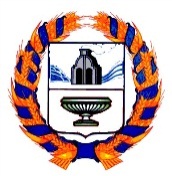 АДМИНИСТРАЦИЯ БЛАГОВЕЩЕНСКОГО ПОССОВЕТАБЛАГОВЕЩЕНСКОГО РАЙОНА АЛТАЙСКОГО КРАЯАДМИНИСТРАЦИЯ БЛАГОВЕЩЕНСКОГО ПОССОВЕТАБЛАГОВЕЩЕНСКОГО РАЙОНА АЛТАЙСКОГО КРАЯПОСТАНОВЛЕНИЕПОСТАНОВЛЕНИЕ«      »                     2021                                                  №  р.п. Благовещенкар.п. Благовещенка№ ппНаименование работ и затратЕдиница измеренияКоличество12341.Осмотр территории вокруг здания и фундамента1000 м2 общей площади1.842.Осмотр внутренней отделки стен1000 м2 общей площади1.63.Дератизация подвалов с применением готовой приманки1000 м2 обрабатываемых помещений1.784.Дезинсекция подвалов1000 м2 обрабатываемых помещений1.785.Осмотр железобетонных перекрытий1000 м2 полов0.326.Осмотр всех элементов рулонных кровель, водостоков1000 м2 кровли0.897.Очистка кровли от снега, сбивание сосулек100 м2 кровли8.98.Осмотр кирпичных и железобетонных стен, фасадов1000 м2 общей площади4.3439.Проведение технических осмотров и устранение незначительных неисправностей в системе вентиляции1000 м2 площади помещений5.446810.Проверка исправности канализационных вытяжек1000 м2 площади помещений2.723411.Осмотр водопровода, канализации и горячего водоснабжения100 квартир0.5612.Проверка работоспособности запорной арматуры и очистка фильтров приборов учета воды диаметром 50-250 мм1 фильтр313.Запуск воды с общего вентиля к счетчику (прибор учета воды диаметром 50-250 мм)прибор учета214.При отказе или неисправной работе прибора учета воды диаметром 50-250 мм - поиск неисправностейприбор учета215.Проверка работоспособности водозапорной арматуры приборов учета воды диаметром 50-250 ммприбор учета216.Визуальный осмотр прибора учета воды диаметром 50-250 мм и проверка наличия и нарушения пломбприбор учета1217.Снятие и запись показаний с вычислителя в журнал (приборов учета воды диаметром 50-250 мм)прибор учета1218.Составление акта (при нарушении правил эксплуатации прибора учета воды диаметром 50-250 мм)прибор учета119.Осмотр внутриквартирных устройств системы центрального отопления1000 м2 площади помещений2.723420.Проверка на прогрев отопительных приборов с регулировкой100 приборов0.121.Ликвидация воздушных пробок в радиаторном блоке100 радиаторных блоков0.122.Промывка трубопроводов системы центрального отопления до 100 мм10 м трубопровода (100 м3 здания)108.5923.Составление акта (при нарушении правил эксплуатации прибора) (узел учета тепловой энергии диаметром 50-250 мм)1 фильтр124.Запуск воды с общего вентиля к счетчику (узел учета тепловой энергии диаметром 50-250 мм)узел учета225.При отказе или неисправной работе теплосчетчика - поиск неисправностей (узел учета тепловой энергии диаметром 50-250 мм)узел учета226.Проверка работоспособности запорной арматуры и очистка фильтра (узел учета тепловой энергии диаметром 50-250 мм)1 фильтр827.Визуальный осмотр и проверка наличия и нарушения пломб (узел учета тепловой энергии диаметром 50-250 мм)узел учета828.Съем данных с тепловычислителя с помощью переносного компьютера, адаптера (выборочная метрологическая поверка теплосчетчиков диаметром 50-250 мм)узел учета829.Обсчет данных, оформление справок, распечатка архивов данных (выборочная метрологическая поверка теплосчетчиков диаметром 50-250 мм)узел учета830.Регулировка и наладка систем отопленияздание131.Осмотр электросети, арматуры, электрооборудования на лестничных клетках100 лестничных площадок0.432.Проверка изоляции электропроводки и ее укрепление100 м0.333.Проверка заземления оболочки электрокабеля100 м234.Замеры сопротивления изоляции проводовизмерение235.Снятие и запись показаний в журнал (прибор учета электрической энергии)прибор учета1236.Визуальный осмотр узла учета и проверка наличия и нарушения пломб (прибор учета электрической энергии)прибор учета1237.Подметание лестничных площадок и маршей нижних трех этажей с предварительным их увлажнением (в доме без лифтов и мусоропровода)100 м2 убираемой площади82.838.Подметание лестничных площадок и маршей выше третьего этажа с предварительным их увлажнением (в доме без лифтов и мусоропровода)100 м2 убираемой площади27.639.Мытье лестничных площадок и маршей нижних трех этажей (в доме без лифтов и мусоропровода)100 м2 убираемой площади82.840.Мытье лестничных площадок и маршей выше третьего этажа (в доме без лифтов и мусоропровода)100 м2 убираемой площади27.641.Обметание пыли с потолков100 м2 потолков1.45642.Протирка пыли с подоконников в помещениях общего пользования100 м2 подоконников1.4443.Протирка пыли с колпаков светильников (в подвалах, на чердаках и лестничных клетках)100 шт.2.444.Мытье и протирка дверей в помещениях общего пользования100 м2 дверей645.Мытье и протирка оконных рам и переплетов в помещениях общего пользования100 м2 оконных рам3.646.Влажная протирка почтовых ящиков (с мылом)100 м2 почтовых ящиков0.67247.Влажная протирка шкафов для электросчетчиков слаботочных устройств (с мылом)100 м2 шкафов для электросчетчиков слаботочных устройств1.9248.Влажная протирка перил лестниц (с мылом)100 м2 перил лестниц7.6849.Влажная протирка стен (с мылом)100 м2 стен0.850.Подметание в летний период земельного участка с усовершенствованным покрытием 1 класса1000 м2 территории3.8451.Уборка газонов средней засоренности от листьев, сучьев, мусора100000 м2 территории0.04852.Очистка урн от мусора100 урн3.8453.Уборка мусора на контейнерных площадках100 м21.6254.Очистка контейнерной площадки в холодный период100 м21.6255.Стрижка газонов100 м210.3556.Сдвижка и подметание снега при отсутствии снегопада на придомовой территории с усовершенствованным покрытием 1 класса10000 м2 территории0.38457.Сдвижка и подметание снега при снегопаде на придомовой территории с усовершенствованным покрытием 1 класса10000 м2 территории0.38458.Очистка территории с усовершенствованным покрытием 1 класса от наледи с обработкой противогололедными реагентами10000 м2 территории0.051259.Перекидывание снега и скола1 м3660.Техническое обслуживание газовых сетейквартир5661.Устранение засоров внутренних канализационных трубопроводов100 м трубы3.662.Устранение аварии на внутридомовых инженерных сетях при сроке эксплуатации многоквартирного дома от 31 до 50 лет1000 м2 общей площади жилых помещений, оборудованных газовыми плитами8.1702